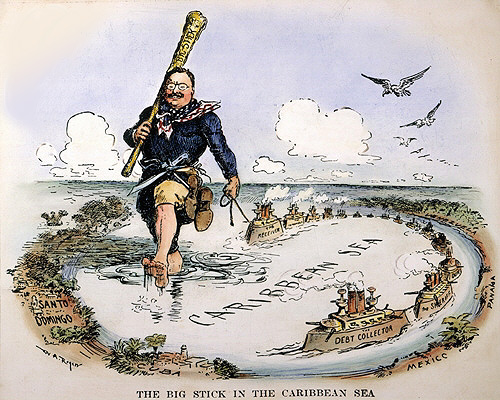 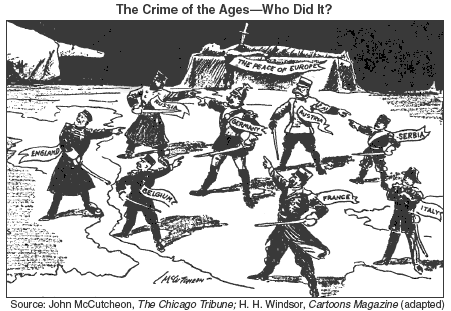 Due on Friday March 1VocabularyOpeningsFedEx ResearchImperial President’s Graphic Organizer Vocabulary ~ Required for all StudentsMega Unit #21898-1945American Foreign Policy:  Imperialism, WWI and WWIIWeek at a Glance #6February 25- March 1DateLesson FocusActivitiesHomeworkFebruary 25Introduce ImperialismTypes of Imperialism and Reasons for ImperialismAmerican the Story of US- CitiesAmerica the Story of UsThe Jungle- JobsVocabFed-Ex: Imperialized NationsFebruary 26Finish Types of ImperialismThe Spanish American WarCauses and Events of the WarOutcomes of the Spanish American WarFed-Ex ResearchFedEx Research- Examples of American ImperialismVocabFed-Ex: Imperialized NationsFebruary 27The Spanish American WarFinish Outcomes of the WarComparing Progressive and Imperial PresidenciesFinish FedEx ResearchFedEx Research- Examples of American ImperialismComparing PresidenciesVocabFed-Ex: Imperialized NationsFebruary 28Finish Comparing Progressive and Imperial PresidenciesPresent FedEx ResearchThe Causes of World War IIntroduce American Foreign Policy MapPresent FedEx ResearchForeign Policy MapVocabFed-Ex: Imperialized NationsMarch 1World War IAmerican MobilizationTroop DeploymentAmerican Foreign Policy Map4th Block Pep RallyForeign Policy MapVocabFed-Ex: Imperialized NationsImperialismSpanish-American WarYellow JournalismUSS MaineRough RidersBig Stick DiplomacyMoral DiplomacyDollar DiplomacyGreat White FleetInsular CasesPlatt AmendmentFebruary 25Imperialism PreviewFebruary 26February 27February 28March 1